ZAMAWIAJĄCY:SE.271.1.2012               SPECYFIKACJA ISTOTNYCH WARUNKÓW ZAMÓWIENIA TRYB UDZIELENIA ZAMÓWIENIA: przetarg nieograniczonyZATWIERDZIŁ:	    ............................................Kobylin-Borzymy, 12.06.2012 r.Spis treściI. Nazwa i adres Zamawiającego	3II. Tryb udzielenia zamówienia	3III. Opis przedmiotu zamówienia	3IV. Termin wykonania zamówienia	6V. Warunki udziału w postępowaniu oraz opis sposobu dokonywania oceny spełniania tych warunków	6VI. Wykaz oświadczeń i dokumentów, jakie mają dostarczyć Wykonawcy w celu potwierdzenia spełniania warunków udziału w postępowaniu	7VII. Informacje o sposobie porozumiewania się Zamawiającego z Wykonawcami oraz przekazywania oświadczeń lub dokumentów, a także wskazanie osób uprawnionych do porozumiewania się z Wykonawcami	9VIII. Wymagania dotyczące wadium	10IX. Termin związania ofertą	11X. Opis sposobu przygotowywania ofert	12XI. Miejsce oraz termin składania i otwarcia ofert	13XII. Opis sposobu obliczenia ceny	14XIII. Opis kryteriów, którymi Zamawiający będzie się kierował przy wyborze oferty, wraz z podaniem znaczenia tych kryteriów i sposobu oceny ofert	15XIV. Informacja o formalnościach, jakie powinny zostać dopełnione po wyborze oferty w celu zawarcia umowy w sprawie zamówienia publicznego	16XVI. Istotne dla stron postanowienia, które zostaną wprowadzone do treści umowy w sprawie zamówienia publicznego	17XVII. Pouczenie o środkach ochrony prawnej przysługujących Wykonawcy w toku postępowania o udzielenie zamówienia publicznego	18XVIII. Załączniki do SIWZ	19I. Nazwa i adres ZamawiającegoGmina Kobylin-Borzymy, ul. Główna 11, 18-204 Kobylin-Borzymytel. 86 274 30 03
fax  86 274 30 26adres strony internetowej www.kobylinborzymy.biuletyn.net adres poczty elektronicznej: kobylinb@wp.pl godziny urzędowania: pn. 8:00 – 16:00   wt.-pt. 7:30 – 15:30NIP: 7221612886II. Tryb udzielenia zamówieniaPostępowanie o udzielenie zamówienia publicznego prowadzone jest w trybie przetargu nieograniczonego, na podstawie przepisów ustawy z dnia 29 stycznia 2004 r. - Prawo zamówień publicznych (t.j. Dz. U. z 2010 r. Nr 113, poz. 759, z późn. zm.) [zwanej dalej także „pzp”].Wartość zamówienia nie przekracza kwoty określonej w przepisach wydanych na podstawie art. 11 ust. 8 pzp, t.j. 5 000 000,00 €.III. Opis przedmiotu zamówieniaPrzedmiotem zamówienia jest wykonanie zadania „Termomodernizacja, przebudowa i remont budynku Zespołu Szkół w Kobylinie-Borzymach” w skład którego wchodzi następujący zakres prac:Przebudowa ścian w części pomieszczeń na parterze z rozbudową o schody i wiatrołap.Zakres, branża sanitarna, roboty elektryczne branża ogólnobudowlana oraz wyposażenie bloku żywieniowego.Przedmiotem inwestycji jest wykonanie robót budowlanych polegających na rozbudowie o schody i wiatrołap oraz przebudowie części pomieszczeń na parterze, wraz z wyposażeniem pomieszczeń w maszyny i urządzania, dotyczących budynku  Zespołu Szkół przy ul. Lipowej 17 w Kobylinie-Borzymach w następującym zakresie: przebudowa ścian w części pomieszczeń na parterze (bloku żywieniowego); remont pomieszczeń (bloku żywieniowego)rozbiórka istniejących schodów; rozbudowa o wiatrołap i schody zewnętrzne; wymiana stolarki budowlanej; przebudowa instalacji wod-kan przebudowa instalacji c.o. przebudowa instalacji c.w.u. wykonanie wentylacji mechanicznej; przebudowa wew. instalacji elektrycznych; wyposażenie pomieszczeń bloku żywieniowego w maszyny i urządzeniazgodnie z załączoną dokumentacją techniczną.Docieplenie budynkuPrzedmiotem inwestycji jest wykonanie robót budowlanych polegających na dociepleniu budynku wraz z robotami towarzyszącymi dotyczących budynku Zespołu Szkół, usytuowanego przy ul. Lipowej 17 w Kobylinie – Borzymach w następującym zakresie:docieplenie ścian zewnętrznych nadziemiadocieplanie ścian zewnętrznych piwnic (poniżej poziomu gruntu)wymiana stolarki okiennej i drzwiowejdocieplenie stropów nad ostatnią kondygnacjąremont gzymsów z wymianą rynien i rur spustowychremont schodów i podestów zewnętrznych oaz zejścia do piwnicyremont studzienek przyokiennychremont przykanalików kanalizacji deszczowejzgodnie z załączoną dokumentacją techniczną.Przebudowa zadaszenia nad klatką schodowąPrzedmiotem  inwestycji jest wykonanie robót budowlanych polegających na przebudowie zadaszenia klatki schodowej nad głównym wejściem do budynku Zespołu Szkół w Kobylinie – Borzymach przy ul. Lipowej 17 w następującym zakresie:przebudowa ścianprzebudowa dachuroboty remontowe związane z przebudową zadaszenia klatki schodowej;zgodnie z załączoną dokumentacją techniczną. Remont części pomieszczeń punktu przedszkolnego z montażem wyposażenia Przedmiotem  inwestycji jest wykonanie robót budowlanych polegających na remoncie części pomieszczeń oddziału przedszkolnego z montażem wyposażenia w budynku Zespołu Szkół w Kobylinie – Borzymach przy ul. Lipowej 17 w następującym zakresie:remont dwóch sal lekcyjnych (przedszkolnych)remont pomieszczenia pomocniczego z montażem wyposażenia;zgodnie z załączoną dokumentacją techniczną.Remont części pomieszczeń na parterze, części pomieszczeń na I piętrze oraz wymiana wewnętrznych ścianek przeszklonych z drzwiami, w wiatrołapachPrzedmiotem  inwestycji jest wykonanie robót budowlanych polegających na remoncie części pomieszczeń na parterze (dwie sale lekcyjne klas O), remoncie części pomieszczeń na I piętrze (pokój nauczycielski i pomieszczenie socjalne), wewnętrznych ścianek przeszklonych z drzwiami w wiatrołapach, w budynku Zespołu Szkół w Kobylinie–Borzymach przy ul. Lipowej 17 w następującym zakresie:remont dwóch sal lekcyjnych na parterzeremont pokoju nauczycielskiego i pomieszczenia socjalnegowymiana  wewnętrznych ścianek przeszklonych z drzwiami w wiatrołapachwymiana kraty w korytarzu na ścianę przeszkloną z drzwiami  zgodnie z załączoną dokumentacją techniczną.Zamawiający nie dopuszcza możliwości złożenia oferty częściowej i wariantowej. Szczegółowy Opis Przedmiotu Zamówienia zawarty jest w:projektach budowlanych (stanowiących Załączniki Nr 1a do SIWZ) projektach wykonawczych (stanowiących Załączniki Nr 1b do SIWZ)Specyfikacjach technicznych wykonania i odbioru robót (STWiOR) (stanowiących Załączniki Nr 1c do SIWZ). uzupełnieniu opisu użytych materiałów i wyrobów do dokumentacji technicznej (stanowiącym załącznik Nr 1e do SIWZ)Pozostałe warunki dotyczące wykonania zamówienia zostały określone w Projekcie umowy stanowiącym Załącznik Nr 2 do SIWZ.Kod i nazwa zamówienia według Wspólnego Słownika Zamówień (CPV):45000000-7 roboty budowlane, 45400000-1 Roboty wykończeniowe w zakresie obiektów budowlanych, 45300000-0 Roboty instalacyjne w budynkach, 45450000-6 Roboty budowlane wykończeniowe, pozostałe, 45440000-3 Roboty malarskie i szklarskie, 45430000-0 Pokrywanie podług i ścian, 45420000-7 Roboty w zakresie zakładania stolarki budowlanej oraz roboty ciesielskie, 45330000-9 Roboty instalacyjne wodno-kanalizacyjne i sanitarne, 45320000-6 Roboty izolacyjne, 45310000-3 Roboty instalacyjne elektryczne, 45210000-2 Roboty budowlane w zakresie budynków, 45453000-7 Roboty remontowe i renowacyjne, 45443000-4 Roboty elewacyjne, 45410000-4 Tynkowanie, 45260000-7 Roboty w zakresie wykonywania pokryć i konstrukcji dachowych i inne podobne roboty specjalistyczneZamawiający dopuszcza złożenie oferty z powołaniem się na rozwiązania równoważne opisywanym przez zamawiającego. W przypadku składania ofert równoważnych Wykonawca musi przedłożyć wykaz innych niż w dokumentacji projektowej materiałów i urządzeń wraz z  odpowiednimi dokumentami, opisującymi ich parametry techniczne (np. karty katalogowe), pozwalające jednoznacznie stwierdzić, że są one równoważne w stosunku do wskazanych przez Zamawiającego w Załączniku nr 1e do SIWZ.Roboty będą prowadzone w budynku użytkowanym (Szkoła podstawowa i Gimnazjum), należy przewidzieć utrudnienia w ich realizacji i wykonanie robót zabezpieczających.Kolorystyka zgodnie z założeniami projektowymi jednak Zamawiający zastrzega możliwość zmiany kolorystyki (ścian, sufitów, posadzek oraz drzwi i mebli)  – kolorystykę należy potwierdzić z upoważnionymi przez Zamawiającego osobami podczas realizacji zadania.Zamawiający przypomina, aby przypadki uzgodnień w sprawach zastosowanych materiałów i elementów, o których mówi dokumentacja i niniejsza specyfikacja były sygnalizowane i przeprowadzane przed zastosowaniem - odpowiednio wcześniej tak, aby nie wstrzymywać postępu robót.Zamawiający ze względu na organizacje pracy i funkcjonowanie szkoły wymaga by  roboty opisane w rozdziale III pkt. 1 część:  A, C, D i E zostały wykonane w terminie do 15 sierpnia 2012 r.Wykonawca obowiązany jest do udzielenia 3-letniej gwarancji licząc od dnia odbioru końcowego (podpisania przez Zamawiającego protokołu odbioru bez uwag).Wskazanym jest by każdy z wykonawców dokonał oględzin budynku celem sprawdzenia warunków placu budowy, oraz warunków związanych z wykonaniem prac będących przedmiotem przetargu oraz uzyskania ewentualnych dodatkowych informacji koniecznych i przydatnych do oceny i wyceny prac w celu uwzględnienia wszystkich robót i czynności niezbędnych do realizacji zamówienia. Koszty oględzin miejsca budowy ponosi Wykonawca.IV. Termin wykonania zamówieniaRozpoczęcie robót w ciągu 7 dni od daty zawarcia umowy w sprawie zamówienia publicznego. Zakończenie robót nastąpi najpóźniej do dnia 30 listopada 2012 r.  dla całego zadania z zastrzeżeniem, iż roboty określone w rozdziale III pkt 1. lit:  A, C, D i E muszą zostać wykonane w terminie do 15 sierpnia 2012 r.V. Warunki udziału w postępowaniu oraz opis sposobu dokonywania oceny spełniania tych warunkówO udzielenie zamówienia mogą ubiegać się Wykonawcy, którzy spełniają warunki udziału w postępowaniu określone w art. 22 ust. 1 pzp, dotyczące:Posiadania uprawnień do wykonywania określonej działalności lub czynności, jeżeli przepisy prawa nakładają obowiązek ich posiadania;Zamawiający nie precyzuje opisu sposobu dokonywania oceny spełniania tego warunku.Posiadania wiedzy i doświadczenia;Zamawiający uzna powyższy warunek za spełniony, jeżeli Wykonawca wykaże posiadanie wiedzy i doświadczenia wyrażające się w wykonaniu zgodnie z zasadami sztuki budowlanej i prawidłowym ukończeniu, w okresie ostatnich 5 lat przed upływem terminu składania ofert, a jeżeli okres prowadzenia działalności jest krótszy – w tym okresie, co najmniej 2 robót budowlanych, których przedmiotem była termomodernizacja budynku (obejmująca swoim zakresem min. ocieplenie ścian i wymianę okien) o wartości nie mniejszej niż 500.000,00 zł brutto każda.Dysponowania odpowiednim potencjałem technicznym oraz osobami zdolnymi do wykonania zamówienia;Zamawiający uzna powyższy warunek za spełniony, jeżeli Wykonawca wykaże, że dysponuje lub będzie dysponował następującymi osobami odpowiedzialnymi za kierowanie robotami budowlanymi, które będą uczestniczyć w wykonywaniu zamówienia:Kierownik budowy posiadający uprawnienia do kierowania robotami budowlanymi w specjalności konstrukcyjno-budowlanej bez ograniczeń, który posiada co najmniej 3 lata praktyki na stanowisku kierownika budowy.Sytuacji ekonomicznej i finansowej:Zamawiający uzna powyższy warunek za spełniony, jeżeli Wykonawca wykaże, że posiada środki finansowe lub zdolność kredytową w wysokości, co najmniej   1.000.000,00 złotych.O udzielenie zamówienia mogą ubiegać się Wykonawcy, wobec których nie zachodzą podstawy do wykluczenia z powodu niespełniania warunków, o których mowa w art. 24 ust. 1 pzp.Wykonawca może polegać na wiedzy i doświadczeniu, potencjale technicznym, osobach zdolnych do wykonania zamówienia lub zdolnościach finansowych innych podmiotów niezależnie od charakteru prawnego łączących go z nim stosunków.Wykonawcy mogą wspólnie ubiegać się o udzielenie zamówienia. W takim przypadku Wykonawcy ustanawiają pełnomocnika do reprezentowania ich w postępowaniu o udzielenie zamówienia albo reprezentowania w postępowaniu i zawarcia umowy w sprawie zamówienia publicznego. Pełnomocnictwo w formie pisemnej (oryginał lub kopia potwierdzona za zgodność z oryginałem przez notariusza) należy dołączyć do oferty.W przypadku Wykonawców wspólnie ubiegających się o udzielenie zamówienia, warunki określone w ust. 1 pkt od 1.2 do 1.4 musi spełniać, co najmniej jeden Wykonawca lub wszyscy Wykonawcy łącznie; warunek określony w ust. 2 musi spełniać każdy Wykonawca z osobna.Ocena spełniania przez Wykonawców warunków udziału w postępowaniu dokonana zostanie na zasadzie „spełnia - nie spełnia”, na podstawie oświadczeń i dokumentów złożonych przez Wykonawcę wraz z ofertą, wymienionych w Rozdziale VI SIWZ.Zamawiający wykluczy z postępowania o udzielenie zamówienia, na podstawie art. 24 ust. 1 i 2 pzp, Wykonawców, którzy nie wykażą spełniania warunków udziału w postępowaniu. VI. Wykaz oświadczeń i dokumentów, jakie mają dostarczyć Wykonawcy w celu potwierdzenia spełniania warunków udziału w postępowaniuW celu potwierdzenia spełniania warunków udziału w postępowaniu, których opis sposobu oceny spełniania został dokonany w Rozdz. V, wraz z ofertą należy złożyć następujące oświadczenia i dokumenty:Oświadczenie o spełnianiu warunków udziału w postępowaniu określonych w art. 22 ust. 1 pzp – sporządzone według wzoru stanowiącego Załącznik Nr 3 do SIWZ;Wykaz robót budowlanych w zakresie niezbędnym do wykazania spełniania warunku wiedzy i doświadczenia, wykonanych w okresie ostatnich pięciu lat przed upływem terminu składania ofert, a jeżeli okres prowadzenia działalności jest krótszy – w tym okresie, z podaniem ich rodzaju i wartości, daty i miejsca wykonania oraz załączeniem dokumentu potwierdzającego, że roboty zostały wykonane zgodnie z zasadami sztuki budowlanej i prawidłowo ukończone;Wykaz należy sporządzić według wzoru stanowiącego Załącznik Nr 4 do SIWZ.Wykaz osób, które będą uczestniczyć w wykonywaniu zamówienia, odpowiedzialnych za kierowanie robotami budowlanymi, wraz z informacjami na temat ich kwalifikacji zawodowych i doświadczenia, a także zakresu wykonywanych przez nie czynności, oraz informacją o podstawie do dysponowania tymi osobami;Wykaz należy sporządzić według wzoru stanowiącego Załącznik Nr 5 do SIWZ.Oświadczenie, że osoby, które będą uczestniczyć w wykonywaniu zamówienia, posiadają wymagane uprawnienia;Oświadczenie należy sporządzić według wzoru stanowiącego Załącznik Nr 5 do SIWZ.Informację banku lub spółdzielczej kasy oszczędnościowo-kredytowej, w których Wykonawca posiada rachunek, potwierdzającą wysokość posiadanych środków finansowych lub zdolność kredytową Wykonawcy, wystawioną nie wcześniej niż 3 miesiące przed upływem terminu składania ofert. Jeżeli Wykonawca, wykazując spełnianie warunku, o którym mowa w rozdz. V ust. 1 pkt 1.4. polega na zdolnościach finansowych innych podmiotów na zasadach określonych w art. 26 ust. 2b pzp, wymaga się przedłożenia żądanej wyżej informacji banku lub spółdzielczej kasy oszczędnościowo-kredytowej dotyczącej tych podmiotów.Jeżeli z uzasadnionej przyczyny Wykonawca nie może przedstawić dokumentów dotyczących sytuacji finansowej i ekonomicznej wymaganych przez Zamawiającego, może przedstawić inny dokument, który w wystarczający sposób potwierdza spełnianie opisanego przez Zamawiającego warunku.W celu wykazania braku podstaw do wykluczenia z postępowania o udzielenie zamówienia z powodu niespełniania warunków, o których mowa w art. 24 ust. 1 pzp, wraz z ofertą należy złożyć następujące dokumenty:Oświadczenie o braku podstaw do wykluczenia z postępowania z powodu niespełniania warunków, o których mowa w art. 24 ust. 1 pzp – sporządzone według wzoru stanowiącego Załącznik Nr 3 do SIWZ. Dokumenty sporządzone w języku obcym muszą być złożone wraz z tłumaczeniem na język polski.Jeżeli Wykonawca polega na wiedzy i doświadczeniu, potencjale technicznym, osobach zdolnych do wykonania zamówienia lub zdolnościach finansowych innych podmiotów, zobowiązany jest udowodnić zamawiającemu, iż będzie dysponował zasobami niezbędnymi do realizacji zamówienia, w szczególności przedstawiając w tym celu pisemne zobowiązanie takich podmiotów do oddania mu do dyspozycji niezbędnych zasobów na okres korzystania z nich przy wykonywaniu zamówienia.W przypadku składania oferty przez Wykonawców wspólnie ubiegających się o udzielenie zamówienia, Wykonawcy muszą złożyć oświadczenia i dokumenty, o których mowa w niniejszym Rozdziale, z tym, że dokumenty wymienione w ust. 2 należy złożyć w odniesieniu do każdego Wykonawcy.Dokumenty, o których mowa w ust. 1 pkt 1.2.-1.5. oraz w ust. 2 pkt 2.1., należy złożyć w oryginale lub kopii poświadczonej za zgodność z oryginałem przez Wykonawcę.W przypadku Wykonawców wspólnie ubiegających się o udzielenie zamówienia oraz w przypadku podmiotów, o których mowa w ust. 1 pkt 1.5. zdanie drugie oraz w ust. 4, składane wraz z ofertą kopie dokumentów dotyczących odpowiednio Wykonawcy lub tych podmiotów, są poświadczane za zgodność z oryginałem przez Wykonawcę lub te podmioty.Ilekroć w SIWZ (w tym w załącznikach do SIWZ) występuje wymóg podpisywania dokumentów lub oświadczeń lub też poświadczania kopii dokumentów za zgodność z oryginałem, należy przez to rozumieć, że podpisywanie (poświadczanie) tych oświadczeń i dokumentów winno być opatrzone podpisem (podpisami) osoby (osób) uprawnionej (uprawnionych) do reprezentowania Wykonawcy, zgodnie z zasadami reprezentacji wskazanymi we właściwym dokumencie (np. rejestrze) lub osobę (osoby) upoważnioną do reprezentowania Wykonawcy na podstawie pełnomocnictwa. Podpisy Wykonawcy na oświadczeniach i dokumentach muszą być złożone w sposób umożliwiający identyfikację osoby (osób) składającej podpis. Zaleca się opatrzenie podpisu pieczątką z imieniem i nazwiskiem osoby składającej podpis.Pełnomocnictwo, o którym mowa w ust. 8, w oryginale lub kopii poświadczonej za zgodność z oryginałem przez notariusza, winno być dołączone do oferty. Uznaje się, że pełnomocnictwo do podpisania oferty obejmuje pełnomocnictwo do poświadczenia za zgodność z oryginałem kopii dokumentów załączonych do oferty, chyba że co innego wynika z treści pełnomocnictwa. Postanowienia ust. 8-10, z zastrzeżeniem ust. 7, mają odpowiednie zastosowanie do podpisywania (poświadczania) dokumentów dotyczących podmiotów, o których mowa w ust. 1 pkt 1.5. zdanie drugie oraz w ust. 4.Brak jakiegokolwiek z wymaganych w niniejszym Rozdziale oświadczeń, dokumentów lub pełnomocnictw, lub ich złożenie z błędami, spowoduje wykluczenie Wykonawcy z postępowania o udzielenie zamówienia, z zastrzeżeniem art. 26 ust. 3 pzp.VII. Informacje o sposobie porozumiewania się Zamawiającego z Wykonawcami oraz przekazywania oświadczeń lub dokumentów, a także wskazanie osób uprawnionych do porozumiewania się z WykonawcamiPostępowanie o udzielenie zamówienia prowadzone jest w języku polskim, w związku, z czym wszelkie oświadczenia, wnioski, zawiadomienia oraz informacje (t.j. jakakolwiek korespondencja), przekazywane powinny być między Zamawiającym a Wykonawcą w języku polskim. Korespondencja sporządzona w języku obcym jest składana wraz z tłumaczeniem na język polski. Wszelkie oświadczenia, wnioski, zawiadomienia oraz informacje Wykonawcy przekazują:Pisemnie na adres: Gmina Kobylin-Borzymy, ul. Główna 11, 18-204 Kobylin-BorzymyFaksem nr 86 274 30 26Drogą elektroniczną na adres poczty elektronicznej: kobylinb@wp.plW przypadku przekazywania oświadczeń, wniosków, zawiadomień oraz informacji faksem lub drogą elektroniczną, każda ze stron na żądanie drugiej zobowiązana jest niezwłoczne potwierdzić fakt ich otrzymania (art. 27 ust. 2 pzp).W przypadku braku potwierdzenia otrzymania korespondencji przez Wykonawcę, Zamawiający będzie domniemywał, że korespondencja wysłana przez Zamawiającego na numer faksu lub na adres poczty elektronicznej podany przez Wykonawcę została mu doręczona w sposób umożliwiający zapoznanie się z jej treścią. Osobami uprawnionymi do porozumiewania się z Wykonawcami są:Bogdan Piszczatowski   Osoby te udzielają informacji w godz. 8:00 – 15:00, z wyjątkiem sobót i dni ustawowo wolnych od pracy.	Osoby te są uprawnione do potwierdzania otrzymania przez Zamawiającego oświadczeń, wniosków, zawiadomień oraz innych informacji przekazanych przez Wykonawców.Wykonawca może zwrócić się do Zamawiającego z wnioskiem o wyjaśnienie treści SIWZ, kierując swoje zapytania ze wskazaniem imienia i nazwiska osoby uprawnionej do kontaktów z Wykonawcami. Zapytania winny być składane w sposób określony w pkt 2.Zamawiający udzieli wyjaśnień niezwłocznie, nie później jednak niż na 2 dni przed upływem terminu składania ofert, pod warunkiem, że wniosek o wyjaśnienie treści SIWZ wpłynął do Zamawiającego nie później niż do końca dnia, w którym upływa połowa wyznaczonego terminu składania ofert i nie dotyczy udzielonych wyjaśnień. Inne wnioski o wyjaśnienie treści SIWZ mogą być pozostawione bez rozpoznania.Treść zapytań wraz z wyjaśnieniami, bez wskazania źródła zapytania, zostanie zamieszczona wyłącznie na stronie Internetowej www.kobylinborzymy.biuletyn.net  Zamawiający może przed upływem terminu składania ofert zmienić treść SIWZ. Każdą dokonaną zmianę SIWZ Zamawiający przekaże niezwłocznie wszystkim Wykonawcom, którym przekazano SIWZ, a także umieści na stronie internetowej www.kobylinborzymy.biuletyn.netJeżeli zmiana treści SIWZ prowadzi do zmiany treści ogłoszenia o zamówieniu, Zamawiający zamieszcza ogłoszenie o zmianie ogłoszenia w Biuletynie Zamówień Publicznych.Jeżeli w wyniku zmiany treści specyfikacji nieprowadzącej do zmiany treści ogłoszenia o zamówieniu jest niezbędny dodatkowy czas na wprowadzenie zmian w ofertach, Zamawiający przedłuża termin składania ofert i informuje o tym Wykonawców, którym przekazano specyfikację, zamieszcza informację na stronie internetowej – www.kobylinborzymy.biuletyn.net oraz zamieszcza ogłoszenie o zmianie ogłoszenia w Biuletynie Zamówień Publicznych.Wszelkie wyjaśnienia i zmiany treści SIWZ, w tym zmiany terminów stają się integralną częścią specyfikacji istotnych warunków zamówienia i są wiążące dla Zamawiającego i Wykonawców.W przypadku rozbieżności pomiędzy treścią SIWZ a treścią udzielonych wyjaśnień lub zmian, za wiążącą należy przyjąć treść informacji z najpóźniejszą datą. VIII. Wymagania dotyczące wadium. Zamawiający żąda od Wykonawców wniesienia wadium w wysokości:  15.000,00PLNWadium może być wniesione w jednej lub kilku następujących formach:Pieniądzu,Poręczeniach bankowych lub poręczeniach spółdzielczej kasy oszczędnościowo – kredytowej, z tym że poręczenie kasy jest zawsze poręczeniem pieniężnym,Gwarancjach bankowych, Gwarancjach ubezpieczeniowych,Poręczeniach udzielanych przez podmioty, o których mowa w art. 6b ust. 5 pkt 2 ustawy z dnia 9 listopada 2000 r. o utworzeniu Polskiej Agencji Rozwoju Przedsiębiorczości (Dz. U. z 2007 r., Nr 42, poz. 275, z późn. zm.) Wadium wnoszone w pieniądzu należy wpłacić przelewem na rachunek bankowy Zamawiającego: 04 8775 0009 0030 0300 0198 0003Wniesienie wadium w pieniądzu będzie skuteczne, jeżeli przed upływem terminu składania ofert znajdzie się na rachunku bankowym Zamawiającego. Jeżeli wadium wniesiono w pieniądzu, Zamawiający zwraca je wraz z odsetkami wynikającymi z umowy rachunku bankowego, na którym było ono przechowywane, pomniejszone o koszty prowadzenia rachunku bankowego oraz prowizji bankowej za przelew na rachunek bankowy wskazany przez Wykonawcę.W przypadku wnoszenia wadium w formie poręczenia lub gwarancji, oryginał poręczenia lub gwarancji należy złożyć w oddzielnym, zamkniętym opakowaniu (kopercie) przed upływem terminu składania ofert, w miejscu wskazanym w Rozdziale XI. Opakowanie (kopertę) zawierającą dokument wadialny należy opisać analogicznie do opisu oferty wskazanego w ust. 15 w Rozdziale X, z dopiskiem: wadium.Wadium musi być wniesione najpóźniej do wyznaczonego w Rozdziale XI terminu składania ofert. Wykonawca, który nie wniesie wadium do upływu terminu składania ofert, na przedłużony okres związania ofertą lub w terminie, o którym mowa w art. 46 ust. 3 pzp, zostanie wykluczony z postępowania, a jego oferta zostanie uznana za odrzuconą. Zamawiający zwróci wadium wszystkim Wykonawcom niezwłocznie po wyborze oferty najkorzystniejszej lub unieważnieniu postępowania, z wyjątkiem Wykonawcy, którego oferta został wybrana, jako najkorzystniejsza, z zastrzeżeniem, że Zamawiający zatrzymuje wadium wraz z odsetkami, jeżeli Wykonawca w odpowiedzi na wezwanie, o którym mowa w art. 26 ust. 3 pzp, nie złożył dokumentów lub oświadczeń, o których mowa w art. 25 ust. 1 pzp, lub pełnomocnictw, chyba że udowodni, że wynika to z przyczyn nieleżących po jego stronie.Wykonawcy, którego oferta została wybrana jako najkorzystniejsza, Zamawiający zwraca wadium niezwłocznie po zawarciu umowy w sprawie zamówienia publicznego oraz wniesieniu zabezpieczenia należytego wykonania umowy.Zamawiający zwraca niezwłocznie wadium, na wniosek Wykonawcy, który wycofał ofertę przed upływem terminu składania ofert.Zamawiający żąda ponownego wniesienia wadium przez Wykonawcę, któremu zwrócono wadium na podstawie art. 46 ust. 1 pzp, jeżeli w wyniku rozstrzygnięcia odwołania jego oferta została wybrana jako najkorzystniejsza. Wykonawca wnosi wadium w terminie określonym przez Zamawiającego.Okoliczności zatrzymania wadium oraz zasady jego zaliczenia na poczet zabezpieczenia należytego wykonania umowy określa pzp. Zasady wnoszenia wadium określone w niniejszym Rozdziale mają odpowiednie zastosowanie do czynności przedłużania ważności wadium oraz wnoszenia nowego wadium w przypadkach określonych w pzp. IX. Termin związania ofertą Wykonawca jest związany ofertą przez okres 30 dni. Bieg terminu rozpoczyna się wraz z upływem terminu składania ofert. Wykonawca samodzielnie lub na wniosek Zamawiającego może przedłużyć termin związania ofertą, z tym że Zamawiający może tylko raz, co najmniej na 3 dni przed upływem terminu związania ofertą, zwrócić się do Wykonawców o wyrażenie zgody na przedłużenie tego terminu o oznaczony okres, nie dłuższy jednak niż 60 dni. Przedłużenie terminu związania ofertą jest dopuszczalne tylko z jednoczesnym przedłużeniem okresu ważności wadium albo, jeśli nie jest to możliwe, z wniesieniem nowego wadium na przedłużony okres związania ofertą. X. Opis sposobu przygotowywania ofertWykonawca może złożyć tylko jedną ofertę. Złożenie przez Wykonawcę więcej niż jednej oferty spowoduje odrzucenie wszystkich złożonych przez niego ofert.Treść złożonej oferty musi odpowiadać treści SIWZ.Oferta powinna być napisana w języku polskim, na maszynie do pisania, komputerze lub inną trwałą i czytelną techniką oraz podpisana przez osobę(y) upoważnioną(e) do reprezentowania Wykonawcy.Każde oświadczenie lub dokument składający się na ofertę lub złożony wraz z ofertą sporządzony w języku innym niż polski musi być złożony wraz z tłumaczeniem na język polski.Oferta musi być podpisana własnoręcznie przez osob(ę)y upoważnioną do reprezentowania Wykonawcy. Jeżeli ofertę w imieniu Wykonawcy składa pełnomocnik, do oferty należy dołączyć pełnomocnictwo, o ile prawo do podpisania oferty nie wynika z innych dokumentów złożonych wraz z ofertą. Treść pełnomocnictwa musi jednoznacznie określać czynności, co do wykonywania których pełnomocnik jest upoważniony. Pełnomocnictwo może być przedstawione w formie oryginału lub kopii notarialnie poświadczonej. Wszelkie poprawki lub zmiany w tekście oferty (w tym załącznikach do oferty) muszą być parafowane (lub podpisane) własnoręcznie przez osob(ę)y upoważnioną do reprezentowania Wykonawcy. Parafka (podpis) winna być naniesiona w sposób umożliwiający identyfikację podpisu (np. wraz z imienną pieczątką osoby sporządzającej parafkę).Oferta oraz pozostałe dokumenty, dla których Zamawiający określił wzory w formie Załączników do SIWZ, winny być sporządzone zgodnie z tymi wzorami, co do treści. Wykonawca ponosi wszelkie koszty związane z przygotowaniem i złożeniem oferty, z zastrzeżeniem art. 93 ust. 4 pzp.Oferta musi zawierać: Wypełniony Formularz Ofertowy [sporządzony według wzoru stanowiącego Załącznik nr 6 do SIWZ]; W przypadku zamiaru powierzania wykonania zamówienia podwykonawcom – informację na temat części zamówienia, której wykonanie Wykonawca powierzy podwykonawcom (w Formularzu Ofertowym); Dokumenty i oświadczenia potwierdzające spełnianie warunków udziału w postępowaniu [wymienione w Rozdz. VI SIWZ]; Jeżeli ofertę składa pełnomocnik - pełnomocnictwo do reprezentowania Wykonawcy;W przypadku Wykonawców wspólnie ubiegających się o zamówienie - dokument stwierdzający ustanowienie przez Wykonawców wspólnie ubiegających się o zamówienie, pełnomocnika do reprezentowania ich w postępowaniu o udzielenie zamówienia albo reprezentowania ich w postępowaniu i zawarcia umowy w sprawie zamówienia publicznego [dokument winien być przedstawiony w formie przewidzianej w ust. 6 dla pełnomocnictwa];W przypadku składania ofert równoważnych Wykonawca musi przedłożyć wykaz innych niż w dokumentacji projektowej materiałów i urządzeń wraz z  odpowiednimi dokumentami, opisującymi ich parametry techniczne (np. karty katalogowe), pozwalające jednoznacznie stwierdzić, że są one równoważne w stosunku do wskazanych przez Zamawiającego w Załączniku nr 1e do SIWZ.Zamawiający informuje, iż zgodnie z art. 96 ust. 3 pzp oferty składane w postępowaniu o zamówienie publiczne są jawne i podlegają udostępnieniu od chwili ich otwarcia, z wyjątkiem informacji stanowiących tajemnicę przedsiębiorstwa w rozumieniu przepisów o zwalczaniu nieuczciwej konkurencji, jeśli Wykonawca, nie później niż w terminie składania ofert zastrzegł, że nie mogą one być udostępniane.Przez tajemnicę przedsiębiorstwa, w rozumieniu art. 11 ust. 4 ustawy z dnia 16 kwietnia 1993 r. o zwalczaniu nieuczciwej konkurencji (t. jedn. Dz. U. z 2003 r., Nr 153, poz. 1503, z późn. zm.) rozumie się nieujawnione do wiadomości publicznej informacje techniczne, technologiczne, organizacyjne przedsiębiorstwa lub inne informacje posiadające wartość gospodarczą, co do których przedsiębiorca podjął niezbędne działania w celu zachowania ich poufności.Zamawiający zaleca, aby informacje zastrzeżone jako tajemnica przedsiębiorstwa były przez Wykonawcę złożone wraz z ofertą w oddzielnej wewnętrznej kopercie z oznakowaniem „tajemnica przedsiębiorstwa”, lub spięte (zszyte) oddzielnie od pozostałych, jawnych elementów oferty.Zamawiający ma prawo badać skuteczność zastrzeżenia dotyczącego zakazu udostępniania informacji zastrzeżonych, jako tajemnica przedsiębiorstwa. Następstwem stwierdzenia bezskuteczności zastrzeżenia będzie ich odtajnienie [stosownie do Uchwały Sądu Najwyższego z 20 października 2005 r. (sygn. III CZP 74/05)].Wykonawca m.in. nie może zastrzec swojej nazwy (firmy) i adresu oraz informacji dotyczących ceny, terminu wykonania zamówienia, okresu gwarancji i warunków płatności zawartych w ofercie (por. art. 86 ust. 4 pzp).Wykonawcy wspólnie ubiegający się o udzielenie zamówienia, wypełniając Formularz Ofertowy, jak również wypełniając inne dokumenty powołujące się na „Wykonawcę”, w miejscu „np. nazwa i adres Wykonawcy” winni wpisać dane dotyczące wszystkich podmiotów wspólnie ubiegających się o zamówienie. Zamawiający zaleca, aby każda zapisana strona oferty (wraz z załącznikami do oferty) była ponumerowana kolejnymi numerami.Zamawiający zaleca, aby oferta wraz z załącznikami była sporządzona w sposób uniemożliwiający jej samoistną dekompletację (bez udziału osób trzecich) oraz uniemożliwiający zmianę jej zawartości bez widocznych śladów naruszenia.Ofertę należy umieścić w zamkniętej kopercie/opakowaniu. Na kopercie/opakowaniu należy umieścić następujące oznaczenia:Nazwa, adres, numer telefonu i faksu Wykonawcy,Nazwa i adres Zamawiającego, OFERTA – wykonanie robót budowlanych w ramach zadania inwestycyjnego pod nazwą „Termomodernizacja, przebudowa i remont budynku Zespołu Szkół w Kobylinie-Borzymach”Nie otwierać przed dniem 29.06.2012 do godz. 10:30XI. Miejsce oraz termin składania i otwarcia ofertOfertę wraz z wymaganymi oświadczeniami i dokumentami należy złożyć w: siedzibie Gminy Kobylin-Borzymy ul. Główna 11, 18-204 Kobylin-Borzymy, w terminie najpóźniej do dnia 29.06.2012, do godz. 10:00 Zamawiający niezwłocznie zwraca ofertę, która została złożona po terminie.Otwarcie ofert nastąpi w dniu 29.06.2012 r, w siedzibie Gminy Kobylin-Borzymy przy ul. Głównej 11 – sala konferencyjna , o godzinie 10:30. Otwarcie ofert jest jawne. Wykonawcy mogą uczestniczyć w sesji otwarcia ofert. Informacje z otwarcia, Zamawiający przekaże niezwłocznie Wykonawcom, którzy nie byli obecni przy otwarciu ofert, na ich wniosek.Wykonawca może wprowadzić zmiany do złożonej oferty, pod warunkiem, że Zamawiający otrzyma pisemne zawiadomienie o wprowadzeniu zmian do oferty przed upływem terminu składania ofert. Powiadomienie o wprowadzeniu zmian musi być złożone według takich samych zasad, jak składana oferta, w kopercie oznaczonej jak w Rozdziale X ust. 15 z dodatkowym oznaczeniem „ZMIANA”.Wykonawca może przed upływem terminu składania ofert wycofać ofertę, poprzez złożenie pisemnego powiadomienia. Powiadomienie o wycofaniu oferty musi być złożone według takich samych zasad, jak składana oferta, w kopercie oznaczonej jak w Rozdziale X ust. 15 z dodatkowym oznaczeniem „WYCOFANIE”. XII. Opis sposobu obliczenia cenyWykonawca poda cenę oferty w Formularzu Ofertowym sporządzonym według wzoru stanowiącego Załącznik Nr 6 do SIWZ.Cena oferty stanowi wynagrodzenie ryczałtowe i stanowi sumę cen ryczałtowych za wykonanie poszczególnych zakresów robót (A, B, C, D i E).Cena musi być wyrażona w złotych polskich (PLN), z dokładnością nie większą niż dwa miejsca po przecinku.Wykonawca poda w Formularzu Ofertowym kwotę podatku od towarów i usług (VAT) obliczoną wg stawki właściwej dla przedmiotu zamówienia obowiązującej według stanu prawnego na dzień składania ofert. Określenie ceny ofertowej z zastosowaniem nieprawidłowej stawki podatku od towarów i usług (VAT) potraktowane będzie, jako błąd w obliczeniu ceny i spowoduje odrzucenie oferty, jeżeli nie ziszczą się ustawowe przesłanki omyłki (na podstawie art. 89 ust. 1 pkt 6 pzp w związku z art. 87 ust. 2 pkt 3 pzp). Rozliczenia między Zamawiającym a Wykonawcą będą prowadzone w złotych polskich (PLN).Wykonawca musi uwzględnić w cenie oferty wszelkie koszty niezbędne dla prawidłowego i pełnego wykonania zamówienia oraz wszelkie opłaty i podatki wynikające z obowiązujących przepisów. Cena oferty stanowi wynagrodzenie z tytułu wykonania całości robót budowlanych zgodnie z dokumentacją projektową, specyfikacją techniczną wykonania i odbioru robót budowlanych, zasadami wiedzy technicznej oraz wszelkich obowiązków Wykonawcy określonych w  Projekcie umowy stanowiącym Załącznik Nr 2 do SIWZ i nie podlega podwyższeniu. Ponadto w cenie oferty należy uwzględnić koszty związane z: pełną obsługą geodezyjną (w tym sporządzeniem inwentaryzacji powykonawczej w 5 egz.), sporządzeniem dokumentacji powykonawczej, niezbędnych badań i uzgodnień, czynności niezbędnych do przekazania inwestycji inwestorowi jako środka trwałego.W przypadku rozbieżności pomiędzy ceną podaną cyfrowo a słownie, jako wartość właściwa zostanie przyjęta cena podana słownie.Jeżeli obliczona cena nie będzie odpowiadać sumie cen ryczałtowych za poszczególne zakresy robót (A, B, C, D i E), przyjmuje się, że prawidłowo podano poszczególne ceny ryczałtowe. Cenę oferty należy wyliczyć na podstawie kosztorysu ofertowego, sporządzonego na podstawie przedmiaru robót wykonanego przez Wykonawcę na podstawie Dokumentacji Projektowej oraz Specyfikacji technicznej wykonania i odbioru robót (stanowiących Załączniki Nr 1a, 1b i 1c do SIWZ). Zamawiający załącza przedmiar robót (stanowiący Załączniki Nr 1d do SIWZ) jako materiał informacyjny (pomocniczy) do sporządzenia przedmiarów przez Wykonawcę. Korzystanie z przedmiarów przygotowanych przez Zamawiającego odbywa się na wyłączne ryzyko Wykonawcy. Kosztorys ofertowy wykonawcy stanowi jedynie materiał pomocniczy do określenia wartości robót. Służy on wyłącznie do określenia cen jednostkowych określonych elementów robót oraz rodzaju oferowanych materiałów. Za ustalenie ilości robót i innych świadczeń oraz sposób przeprowadzenia na tej podstawie kalkulacji ofertowego wynagrodzenia ryczałtowego odpowiada wyłącznie Wykonawca.W wyniku nie uwzględnienia okoliczności, które mogą wpłynąć na cenę zamówienia Wykonawca ponosić będzie skutki błędów w ofercie. Od wykonawcy wymagane jest bardzo szczegółowe zapoznanie się z przedmiotem zamówienia, a także sprawdzenie warunków wykonania zamówienia, skalkulowania ceny oferty z należytą starannością.Wykonawcy nie są zobowiązani do przedłożenia kosztorysów ofertowych wraz z ofertą. Kosztorys ofertowy dostarcza wyłącznie Wykonawca, którego oferta zostanie wybrana. Zamawiający określi termin i miejsce dostarczenia kosztorysu ofertowego w wezwaniu do zawarcia umowy w sprawie zamówienia publicznego. Wybrany Wykonawca przedstawi kalkulację kosztorysową sporządzoną metodą uproszczoną z wyszczególnieniem: opisu robót, ilości przedmiarowej i jednostki miary robót, ceny jednostkowej robót oraz wartości roboty. Do kosztorysu ofertowego sporządzonego metodą kalkulacji uproszczonej należy załączyć zestawienia:materiałowe robocizny sprzętuoraz określić poziom zastosowanych wskaźników narzutów. Poziom agregacji robót ustala się na poziomie robót prostych, w rozumieniu pkt. 2.15. podpunkt 1 ’’Polskich standardów kosztorysowania robót budowlanych’’ (Autor: Stowarzyszenie Kosztorysantów Polskich, Wydawnictwo: WACETOB, 2005 r.)Kosztorys ofertowy należy sporządzać w układzie otrzymanego przedmiaru robót  (stanowiącego Załącznik Nr 1d do SIWZ). Wykonawca ustali z zamawiającym harmonogram rzeczowo-finansowy przed podpisaniem umowy. Harmonogram musi uwzględniać wymagania związane z terminem realizacji zamówienia (w tym ukończenia poszczególnych etapów zamówienia) określone  w Rozdz. IV SIWZ.XIII. Opis kryteriów, którymi Zamawiający będzie się kierował przy wyborze oferty, wraz z podaniem znaczenia tych kryteriów i sposobu oceny ofertPrzy wyborze oferty Zamawiający będzie się kierował kryterium najniższej ceny.    Ocena kryterium nastąpi w skali punktowej od 0 do 100 pkt.    Oferta najtańsza spośród nie odrzuconych otrzyma 100 pkt.    Pozostałe proporcjonalnie mniej, wg formuły (wzoru):                         C min.              C =  ------------  x 100 pkt                         C bad.gdzie:C      – ilość punktów oferty badanejC min. – najniższa cena (brutto) spośród wszystkich podlegających ocenie ofertC bad. – cena (brutto) oferty badanej      Obliczenia dokonywane będą  z dokładnością do dwóch miejsc po przecinku.Ocenie będą podlegać wyłącznie oferty nie podlegające odrzuceniu.W sytuacji, gdy Zamawiający nie będzie mógł dokonać wyboru oferty najkorzystniejszej ze względu na to, że zostały złożone oferty o takiej samej cenie, wezwie on Wykonawców, którzy złożyli oferty, do złożenia w określonym terminie ofert dodatkowych. Wykonawcy składający oferty dodatkowe nie mogą zaoferować cen wyższych niż zaoferowane w złożonych ofertach.Zamawiający może żądać od Wykonawcy wyjaśnień dotyczących treści złożonej oferty. Wykonawca będzie zobowiązany do przedstawienia wyjaśnień w terminie wskazanym przez Zamawiającego.Jeżeli zostanie złożona oferta, której wybór prowadziłby do powstania obowiązku podatkowego zamawiającego zgodnie z przepisami o podatku od towarów i usług w zakresie dotyczącym wewnątrzwspólnotowego nabycia towarów, Zamawiający w celu oceny takiej oferty doliczy do przedstawionej w niej cenie podatek od towarów i usług, który miałby obowiązek wpłacić zgodnie z obowiązującymi przepisami.Jako najkorzystniejsza zostanie uznana oferta z najniższą ceną.XIV. Informacja o formalnościach, jakie powinny zostać dopełnione po wyborze oferty w celu zawarcia umowy w sprawie zamówienia publicznegoO wyborze najkorzystniejszej oferty Zamawiający zawiadomi jednocześnie Wykonawców, którzy złożyli oferty. Przesłaniem Wykonawcy zawiadomienia jest czynność nadania przez Zamawiającego pisma zawierającego informację o wyborze oferty w placówce pocztowej operatora publicznego, przekazanie go kurierowi, czy też wysłanie za pomocą faksu albo pocztą elektroniczną. Informację o wyborze najkorzystniejszej oferty Zamawiający zamieści także na stronie internetowej www.kobylinborzymy.biuletyn.net  oraz w swojej siedzibie.Zamawiający zawiadomi Wykonawców o terminie, określonym zgodnie z art. 94 ust. 1 lub 2 pzp, po upływie którego może być zawarta umowa w sprawie zamówienia publicznego. Wykonawca, którego oferta została wybrana jako najkorzystniejsza, zostanie poinformowany przez Zamawiającego o miejscu i terminie podpisania umowy. Wykonawca, o którym mowa w ust. 4, ma obowiązek zawrzeć umowę w sprawie zamówienia na warunkach określonych w Projekcie umowy, który stanowi Załącznik Nr 2 do SIWZ. Jednocześnie zobowiązany jest niezwłocznie przekazać Zamawiającemu informacje o osobach, które w jego imieniu będą podpisywały umowę oraz inne informacje, o które uzupełniony musi zostać Projekt umowy, w celu podpisania umowy. Wykonawcy wspólnie ubiegający się o udzielenie zamówienia ponoszą solidarną odpowiedzialność za wykonanie umowy i wniesienie zabezpieczenia należytego wykonania umowy. Przed podpisaniem umowy Wykonawcy wspólnie ubiegający się o udzielenie zamówienia (w przypadku wybrania ich oferty jako najkorzystniejszej) przedstawią Zamawiającemu umowę regulującą współpracę tych Wykonawców, zawierającą co najmniej: Zobowiązanie do realizacji wspólnego przedsięwzięcia obejmującego swoim zakresem realizację przedmiotu zamówienia, Określenie zakresu działania poszczególnych stron umowy, Termin obowiązywania umowy, który nie może być krótszy niż okres obejmujący realizację zamówienia oraz termin trwania gwarancji jakości i rękojmi. Przed podpisaniem umowy w sprawie zamówienia Wykonawca zobowiązany jest wnieść zabezpieczenie należytego wykonania umowy na zasadach określonych w Rozdz. XV SIWZ oraz dostarczyć Zamawiającemu kosztorys ofertowy spełniający wymagania określone w Rozdz. XII SIWZ.Jeżeli Wykonawca, którego oferta została wybrana, uchyla się od zawarcia umowy lub nie wnosi wymaganego zabezpieczenia należytego wykonania umowy, Zamawiający może wybrać ofertę najkorzystniejszą spośród pozostałych ofert bez przeprowadzania ich ponownego badania i oceny, chyba że zachodzą przesłanki unieważnienia postępowania, o których mowa w art. 93 ust. 1 pzp.  XV. Wymagania dotyczące zabezpieczenia należytego wykonania umowyZamawiający będzie żądać od Wykonawcy, którego oferta zostanie wybrana jako najkorzystniejsza, wniesienia zabezpieczenia należytego wykonania umowy w wysokości 4  % ceny ofertowej brutto. Zabezpieczenie należytego wykonania umowy może być wniesione w następujących formach:  Pieniądzu;  Poręczeniach bankowych lub poręczeniach spółdzielczej kasy oszczędnościowo – kredytowej, z tym że poręczenie kasy jest zawsze poręczeniem pieniężnym;  Gwarancjach bankowych;  Gwarancjach ubezpieczeniowych;  Poręczeniach udzielanych przez podmioty, o których mowa w art. 6b ust. 5 pkt. 2 ustawy z dnia 9 listopada 2000 r. o utworzeniu Polskiej Agencji Rozwoju Przedsiębiorczości.Zabezpieczenie należytego wykonania umowy wnoszone w formie pieniężnej powinno zostać wpłacone przelewem na rachunek bankowy Zamawiającego:              04 8775 0009 0030 0300 0198 0003W przypadku wniesienia wadium w pieniądzu Wykonawca może wyrazić zgodę na zaliczenie kwoty wadium na poczet zabezpieczenia. Zamawiający dokona zwrotu zabezpieczenia należytego wykonania umowy na zasadach określonych w Projekcie umowy – Załącznik nr 2 do SIWZ. XVI. Istotne dla stron postanowienia, które zostaną wprowadzone do treści umowy w sprawie zamówienia publicznegoIstotne dla stron postanowienia umowy są zawarte w Projekcie umowy stanowiącym Załącznik nr 2 do SIWZ. Z Wykonawcą, którego oferta zostanie uznana za najkorzystniejszą, zostanie zawarta umowa uwzględniająca warunki określone w Projekcie umowy, o którym mowa w ust. 1.Zamawiający przewiduje możliwość wprowadzenia następujących zmian postanowień zawartej umowy:w zakresie wynagrodzenia - gdy nastąpi zmiana stawki podatku od towarów i usług (VAT) w związku ze zmianą przepisów o podatku od towarów i usług – o kwotę będącą różnicą pomiędzy kwotą VAT po zmianie stawki tego podatku;w zakresie terminu wykonania zamówienia, w przypadku:braku dostępu do pomieszczeń lub obszarów, w których wykonywane są roboty objęte zamówieniem (przesunięcie terminu może nastąpić wyłącznie o czas równy ilości dni braku dostępu do pomieszczeń lub obszarów, w których wykonywane są roboty);braku dostępu do mediów (np. awarie w dostawach energii elektrycznej, wody czy innych mediów niezbędnych do wykonania przedmiotu umowy) - przesunięcie terminu może nastąpić wyłącznie o czas równy ilości dni trwania awarii powodującej brak dostępu do mediów;opóźnienia ze strony Zamawiającego przekazania Wykonawcy terenu budowy – przesunięcie terminu może nastąpić wyłącznie o czas równy ilości dni zwłoki, w jakiej pozostaje Zamawiający [od dnia powstania zwłoki do dnia protokolarnego przekazania terenu budowy];z powodu istotnych braków lub błędów w dokumentacji projektowej, również tych polegających na niezgodności dokumentacji z przepisami prawa – wyłącznie o czas dokonywania zmian w projekcie, jeżeli nie jest w czasie wprowadzania zmian możliwe wykonywanie przedmiotu zamówienia,z powodu wystąpienia zamówień lub robót dodatkowych, jeżeli nie jest możliwe wykonywanie zamówienia podstawowego równolegle do wykonywania zamówienia (robót) dodatkowych – wyłącznie o okres wykonywania zamówienia (robót) dodatkowego,z powodu okoliczności siły wyższej, np. wystąpienia zdarzenia losowego wywołanego przez czynniki zewnętrzne, którego nie można było przewidzieć z pewnością, w szczególności zagrażającego bezpośrednio życiu lub zdrowiu ludzi lub grożącego powstaniem szkody w znacznych rozmiarach, na czas jej działania uniemożliwiającego wykonywanie zamówienia,z powodu działań osób trzecich uniemożliwiających wykonanie zamówienia, które to działania nie są konsekwencją winy którejkolwiek ze stron - wyłącznie na okres uniemożliwienia Wykonawcy wykonywania zamówienia.O wystąpieniu okoliczności mogących wpłynąć na zmianę terminów Wykonawca winien jest poinformować Zamawiającego pisemnie i natychmiast odnotować to w dzienniku budowy.Strony z powodów, jakie mogą wpływać na zmiany terminów wykonania robót, wyłączają niedogodności związane z pogodą, typową dla okresu wykonywania robót w miejscu budowy.Strony dopuszczają możliwość zmian redakcyjnych, omyłek pisarskich oraz zmian będących następstwem zmian danych ujawnionych w rejestrach publicznych bez konieczności sporządzania aneksu.Danych podmiotowych Zamawiającego, Wykonawcy i Płatnika.XVII. Pouczenie o środkach ochrony prawnej przysługujących Wykonawcy w toku postępowania o udzielenie zamówienia publicznegoŚrodki ochrony prawnej przysługują Wykonawcy, a także innemu podmiotowi, jeżeli ma lub miał interes w uzyskaniu zamówienia oraz poniósł lub może ponieść szkodę w wyniku naruszenia przez Zamawiającego przepisów pzp. Środki ochrony prawnej wobec ogłoszenia o zamówieniu oraz SIWZ przysługują również organizacjom wpisanym na listę, o której mowa w art. 154 pkt 5 pzp. Odwołanie przysługuje wyłącznie wobec czynności:opisu sposobu dokonywania oceny spełniania warunków udziału w postępowaniu;wykluczenia Odwołującego z postępowania o udzielenie zamówienia;odrzucenia oferty Odwołującego.Wykonawca może w terminie przewidzianym do wniesienia odwołania poinformować Zamawiającego o niezgodnej z przepisami pzp czynności podjętej przez niego lub zaniechaniu czynności, do której jest on zobowiązany na podstawie pzp, na które nie przysługuje odwołanie. Odwołanie wnosi się do Prezesa Krajowej Izby Odwoławczej w formie pisemnej albo elektronicznej opatrzonej bezpiecznym podpisem elektronicznym weryfikowanym za pomocą ważnego kwalifikowanego certyfikatu. Odwołujący przesyła kopię odwołania Zamawiającemu przed upływem terminu do wniesienia odwołania w taki sposób, aby mógł on zapoznać się z jego treścią przed upływem tego terminu. Odwołanie wnosi się w terminie 5 dni od dnia przesłania informacji o czynności Zamawiającego stanowiącej podstawę jego wniesienia – jeżeli informacje te zostały przesłane w sposób określony w art. 27 ust. 2 pzp, albo w terminie 10 dni – jeżeli informacje zostały przesłane w inny sposób. Odwołanie wobec treści ogłoszenia, a także wobec postanowień SIWZ, wnosi się w terminie 5 dni od zamieszczenia ogłoszenia w Biuletynie Zamówień Publicznych lub SIWZ na stronie internetowej. Odwołanie wobec czynności innych niż określone w ust. 7 i 8 wnosi się w terminie 5 dni od dnia, w którym powzięto lub przy zachowaniu należytej staranności można było powziąć wiadomość o okolicznościach stanowiących podstawę jego wniesienia. Na orzeczenie Krajowej Izby Odwoławczej stronom oraz uczestnikom postępowania odwoławczego przysługuje skarga do sądu.Skargę wnosi się do sądu okręgowego właściwego dla siedziby albo miejsca zamieszkania Zamawiającego.Skargę wnosi się za pośrednictwem Prezesa Krajowej Izby Odwoławczej w terminie 7 dni od dnia doręczenia orzeczenia Krajowej Izby Odwoławczej, przesyłając jednocześnie jej odpis przeciwnikowi skargi. Złożenie skargi w placówce pocztowej operatora publicznego jest równoznaczne z jej wniesieniem.Szczegółowe informacje dotyczące środków ochrony prawnej określone są w Dziale VI „Środki ochrony prawnej” pzp.XVIII. Załączniki do SIWZIntegralną częścią niniejszej SIWZ stanowią następujące załączniki:Projekty budowlane - Załącznik Nr 1a;Projekty wykonawcze - Załącznik Nr 1b;Specyfikacje techniczne wykonania i odbioru robót - Załącznik Nr 1c;Przedmiary robót – Załącznik Nr 1d;uzupełnieniu opisu użytych materiałów i wyrobów do dokumentacji technicznej – Załącznik Nr 1e;Projekt umowy - Załącznik Nr 2;Oświadczenie o spełnianiu warunków udziału w postępowaniu określonych w art. 22 ust. 1 ustawy – Załącznik Nr 3;Oświadczenie o braku podstaw do wykluczenia z postępowania z powodu niespełniania warunków, o których mowa w art. 24 ust. 1 pzp – Załącznik Nr 3;Wykaz robót budowlanych w zakresie niezbędnym do wykazania spełniania warunku wiedzy i doświadczenia - Załącznik Nr 4;Wykaz osób, które będą uczestniczyć w wykonywaniu zamówienia, odpowiedzialnych za kierowanie robotami budowlanymi - Załącznik Nr 5;Oświadczenie, że osoby, które będą uczestniczyć w wykonywaniu zamówienia, posiadają wymagane uprawnienia - Załącznik Nr 5;Formularz Ofertowy - Załącznik nr 6.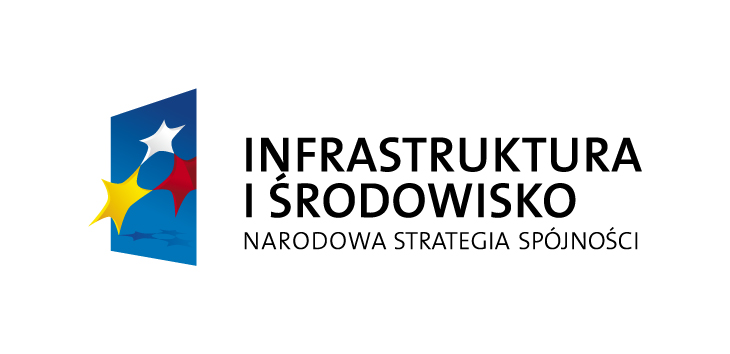 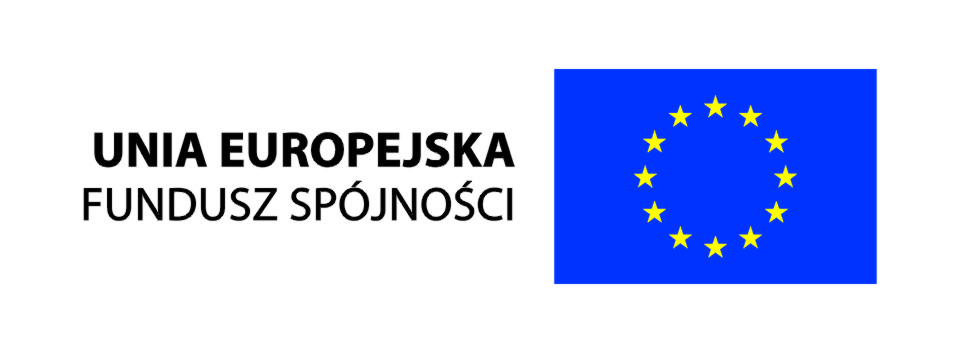 Projekt współfinansowany przez Unię Europejskąze środków Funduszu Spójnościw ramach Programu Infrastruktura i ŚrodowiskoProjekt współfinansowany przez Unię Europejskąze środków Funduszu Spójnościw ramach Programu Infrastruktura i Środowisko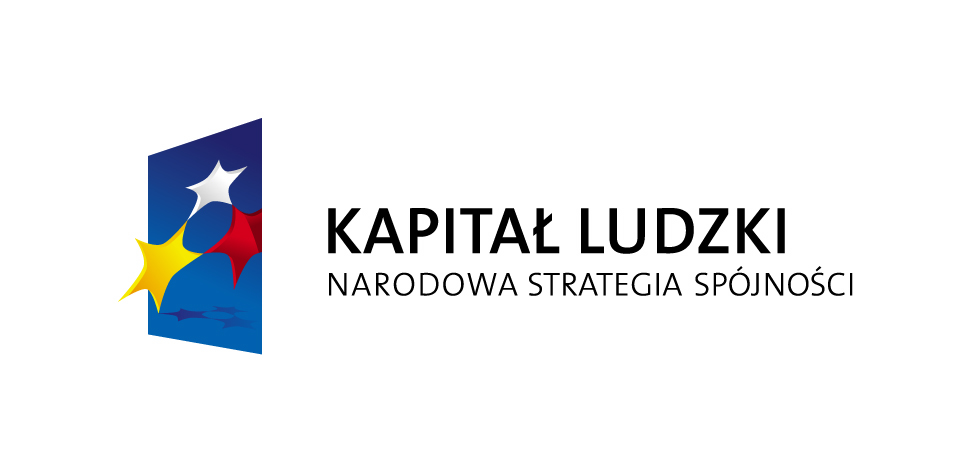 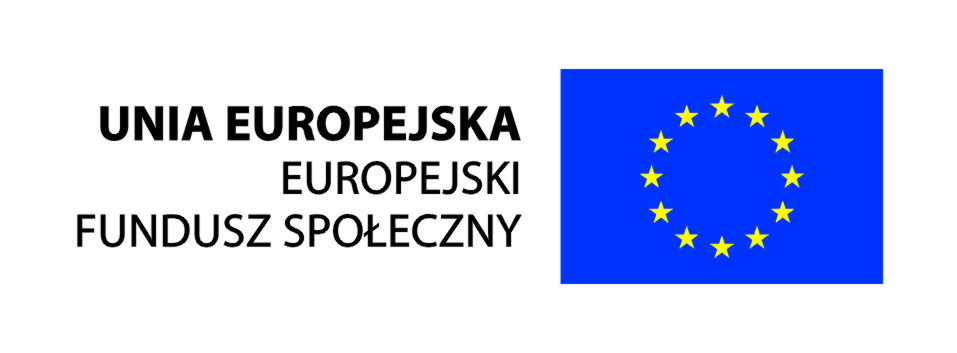 Projekt współfinansowany przez Unię Europejskąze środków Europejskiego Funduszu Społecznegow ramach Programu Kapitał LudzkiProjekt współfinansowany przez Unię Europejskąze środków Europejskiego Funduszu Społecznegow ramach Programu Kapitał LudzkiGmina Kobylin-BorzymyUl. Główna 1118-204 Kobylin-BorzymyNIP: 7221612886REGON: 450670195Termomodernizacja, przebudowa i remont budynku Zespołu Szkół w Kobylinie-BorzymachWspółfinansowany w ramach:Programu Operacyjnego Infrastruktura i Środowisko, Priorytet: IX Infrastruktura energetyczna przyjazna środowisku i efektywność energetyczna, Działanie: 9.3 Termomodernizacja obiektów użyteczności publicznej - ze środków Funduszu Spójności,oraz Programu Operacyjnego Kapitał Ludzki Priorytet IX Rozwój wykształcenia i kompetencji w regionach Działanie 9.1 Wyrównanie szans edukacyjnych i zapewnienie wysokiej jakości usług świadczonych w systemie oświaty, Poddziałanie 9.1.1 Zmniejszenie nierówności w stopniu upowszechniania edukacji przedszkolnej – ze środków Europejskiego Funduszu Społecznego